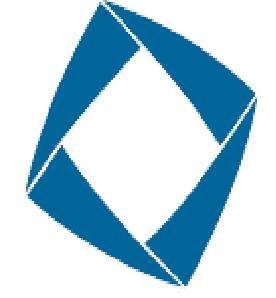  DECA5-5-5State Chapter AwardBe recognized by showing the rest of the state how your chapter leads!To qualify for this award, your chapter must complete at least 5 activities at the local, 5 at the state, and 5 at the international levels.This form and all documentation should be completed by your chapter officers.  It is due by February 15 (postmark) to Paul J. Grethel, Louisiana DECA State Advisor, 26236 Wax Rd., LA  70726 (if mailed).  Put the forms in the order as they are listed below.  Staple or paperclip all forms together with this form on top.  You can scan and send everything via email to paul.grethel@gmail.com. To qualify for this award, your chapter must complete at least 5 activities at the local, state and international levels.Local DECA Activities—check off (or X) at least 5 of the activities your chapter did on the local level, fill in info as required, and submit the documentation as described.State DECA Activities—check off at least 5 activities your chapter did on the state level and submit the documentation as described.International DECA Activities—check off at least 5 activities your chapter did on the state level and submit the documentation as described.Chapter Advisor and President MUST sign below to indicate that the above info is true.SUBMIT THIS FORM AND DOCUMENTATION BY FEBRUARY 15 TO STATE ADVISOR.School NameChapter AdvisorAdvisor’s Email AddressSchool Phone/Classroom PhoneChapter President’s NameChapter President’s Email AddressChapter President’s Cell # (including area code)Conducted a DECA meeting (submit a copy of agenda or minutes with a date on them)Submitted a news release to your local newspaper or website about a DECA activity (submit a copy of the news release or a copy of the printed newspaper article or a screenshot of it)Conducted an activity during DECA Month (describe the activity here)Conducted a chapter fund raising activity in which some of the funds raised were or will be used to travel to a DECA state conference or international conference.  Have teacher initial here________Recruited at least 1 dues paying DECA student member from outside of the advisor’s classes.Give name of student: Have enrolled at least 20 members in DECA which includes at least 1 alumni and 1 professional memberHad at least 1 social activity for DECA Chapter members:  What & when?Chapter Officers created a plan for the year with goals.  Submit plan.Held a DECA Recruitment event at school (table, booth, special activity, etc.) Submit photo.Created a business advisory board for local DECA chapter (submit agenda or a meeting)Created a parent DECA booster club with officers (submit name and phone # of Parent Booster Club President) Name:                                                        Phone #:  (    )Had DECA members give a DECA presentation to a local group (school board, government agency, business group, professional organization)  Give date and name of group:Conducted at least 1 Global Entrepreneurship Week activity (in November).  Explain what you did:  Other (please list):Chapter leaders attended the Louisiana DECA Fall Conference (no documentation needed—we will check this)Had chapter members take part in the “La. DECA Online Scavenger Hunt” between August-November.  (Submit one completed copy of the scavenger hunt)Have enrolled at least 10 members & an advisor in DECA.Recruited at least 1 professional member (parent, businessperson, administrator, other teacher) and at least 1 alumni member for DECA.Chapter President signed up for the President’s CouncilRunning a chapter member for a state DECA office.  Name of Person:Had chapter members attend the La. DECA/Pelicans Sports Marketing Conference (no documentation needed—we will check this)Conducted a fund-raising activity for Muscular Dystrophy.  We raised $  Made a chapter donation to the La. DECA Scholarship Fund.  Amount Donated:  $                                   Date:  Obtained a donation to the La. DECA Scholarship Fund from someone or a business.  
Donator’s Name:                                        Amount Donated:  $Invited a state officer or state advisor to speak to your students (in person or by Zoom)Had one student apply for the La. DECA Member Scholarship.  Give name:Chapter has registered and will attend the Louisiana State CDC in Baton Rouge (no documentation needed—we will check this)Obtained a new judge for this year’s CDC or for the Fall ConferenceName of Judge:  Obtained a new vendor for this year’s CDC.  Name of Vendor:  Have an active DECA Facebook page for our DECA Chapter. FB chapter name:  Have an active X (Twitter) account for our chapter.  The handle is:  Have an active Instagram account for our chapter.  The handle is:  Other (please list)Attended the ICDC in April/May last year.  (No documents needed—we will check)Chapter members attended the DECA Southern Region Leadership Conference (Ultimate Power Trip) (no documentation needed—we will check this)Chapter completed the Piper Sandler online survey in SeptemberTimely submitted the documentation to National DECA for the DECA Month Promotion CampaignHad one entry in the Pumpkin DECA-rating Contest in October  Name of Person_________________Timely submitted the documentation to National DECA for Global Entrepreneurship Week CampaignTimely submitted the documentation to National DECA for the Community Service CampaignTimely submitted members to reach the 20+20+20 Membership Campaign levelTimely submitted documentation to National DECA for the Advocacy CampaignSubmitted an article to DECA Direct magazine (submit a copy of the article that you submitted whether it was used or not).Submitted a DECA at the Bell Challenge Corporate Challenge by Nov. 3  Submitted an Ethical Leadership Corporate Challenge by Nov. 21Submitted a Digital Presentation Skills Corporate Challenge by Jan. 31Submitted an Auction Marketing Campaign Corporate Challenge by Feb. 1Submitted a Social Impact Leader of Tomorrow Corporate Challenge by Feb. 6Submitted a Disability is Diversity Corporate Challenge by Feb. 16Submitted a Social Media Simternship Corporate Challenge by March 1Chapter attended the DECA Sports & Entertainment Conference in Orlando. (No documentation needed)Had at least one team participate in either the November or January Virtual Business online competition.  Team Name:  Had at least one team participant in the Stock Market Game.  Team Name:Sent at least one application for the DECA Emerging Leaders Honor Award by the national deadline. Write in name of at least one member who was submitted:Had at least one member of our chapter apply for a national DECA ScholarshipName of at least one member who submitted a scholarship application:  Name of the DECA scholarship that was applied for:Have at least one @decainc Social Media Correspondent from our chapter.  Name:  Other (please list)Chapter Advisor’s SignatureDateChapter President’s SignatureDate